ВСТРЕЧА СТАРОГО НОВОГО ГОДА ДЛЯ ПОСЕТИТЕЛЕЙ «ОКТЯБРЬСКОГО ПНИ»
Мягкий снег пушистый в воздухе летит,
На деревьях стылых бахромой висит.
Кружится снежинок белый хоровод...
Наступает праздник – Старый Новый год!
Где ещё найдёшь ты праздник вот такой?
Шумный и весёлый, сказочный, смешной!
К полночи – гаданья, тайн водоворот...
Что предскажут звёзды в Старый Новый год?
Все мы, словно дети, тайны ждём, чудес,
Чтобы перебраться в сказки добрый лес.
Чтоб пришёл к нам в гости Дедушка Мороз
И мешок подарков каждому принёс!
Сердце не стареет, хоть совсем седой,
И душа осталась нежной, молодой.
Хоть давно из сказок выросли мы все,
Но чудес желаем, маленьких совсем.
Пусть закружит снегом белая метель, 
Чтоб волшебник-ветер в гости прилетел.
Загадав желание, сбросив груз хлопот,
Встретим добрый праздник – 
Старый Новый год!И вновь к нам на праздник приехали жильцы «Богородского ПНИ». Для них была подготовлена театрализованная  программа с участием деда мороза и снегурочки, снеговика и лисички. Участники праздника пели и танцевали, рассказывали стихи. Снеговик и лисичка проводили  различные игры, конкурсы, раздавали сладкие призы. Главные сладкие призы раздали дед мороз и Снегурочка из волшебного сундука. Праздник закончился веселой  дискотекой.    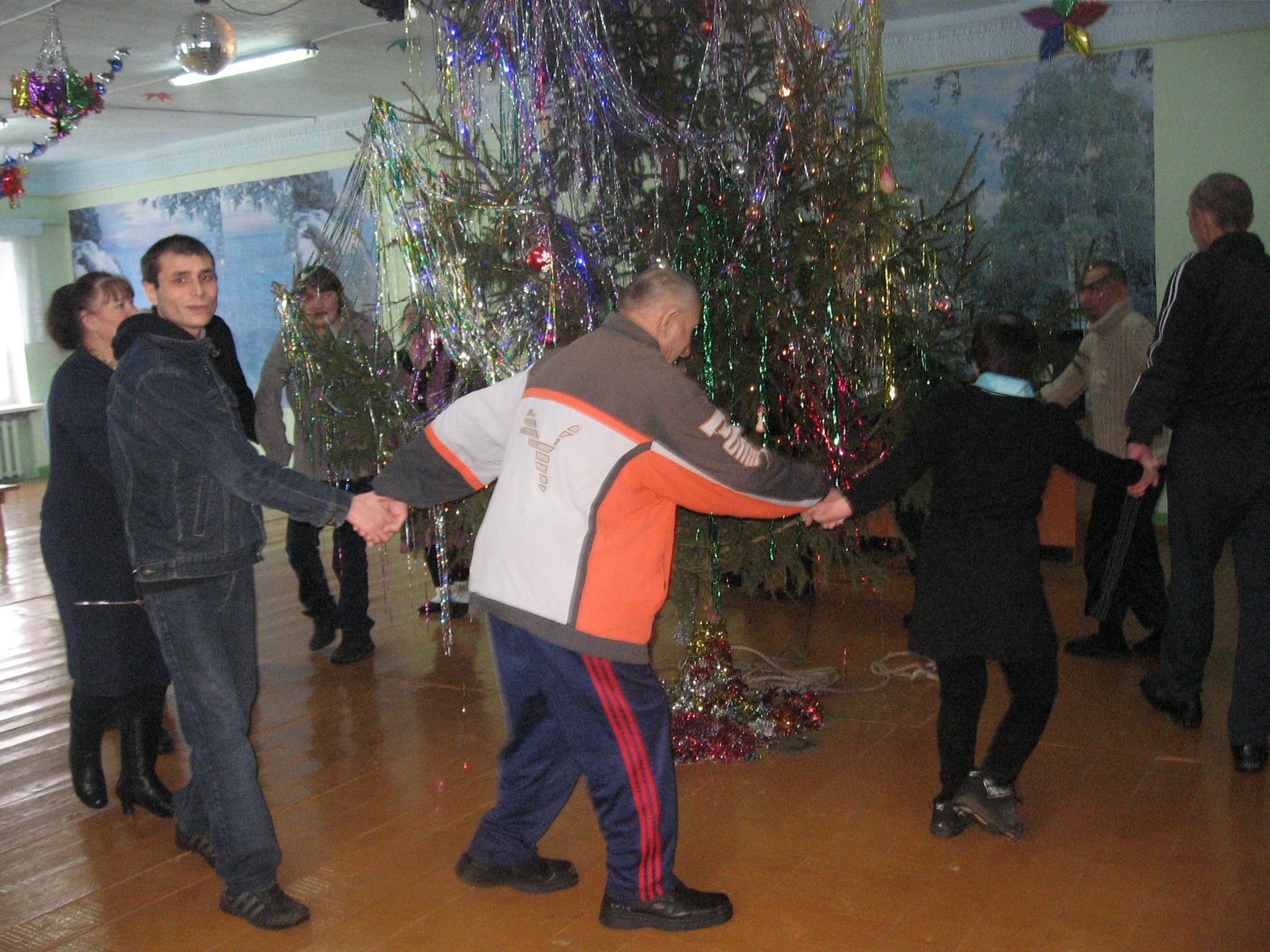 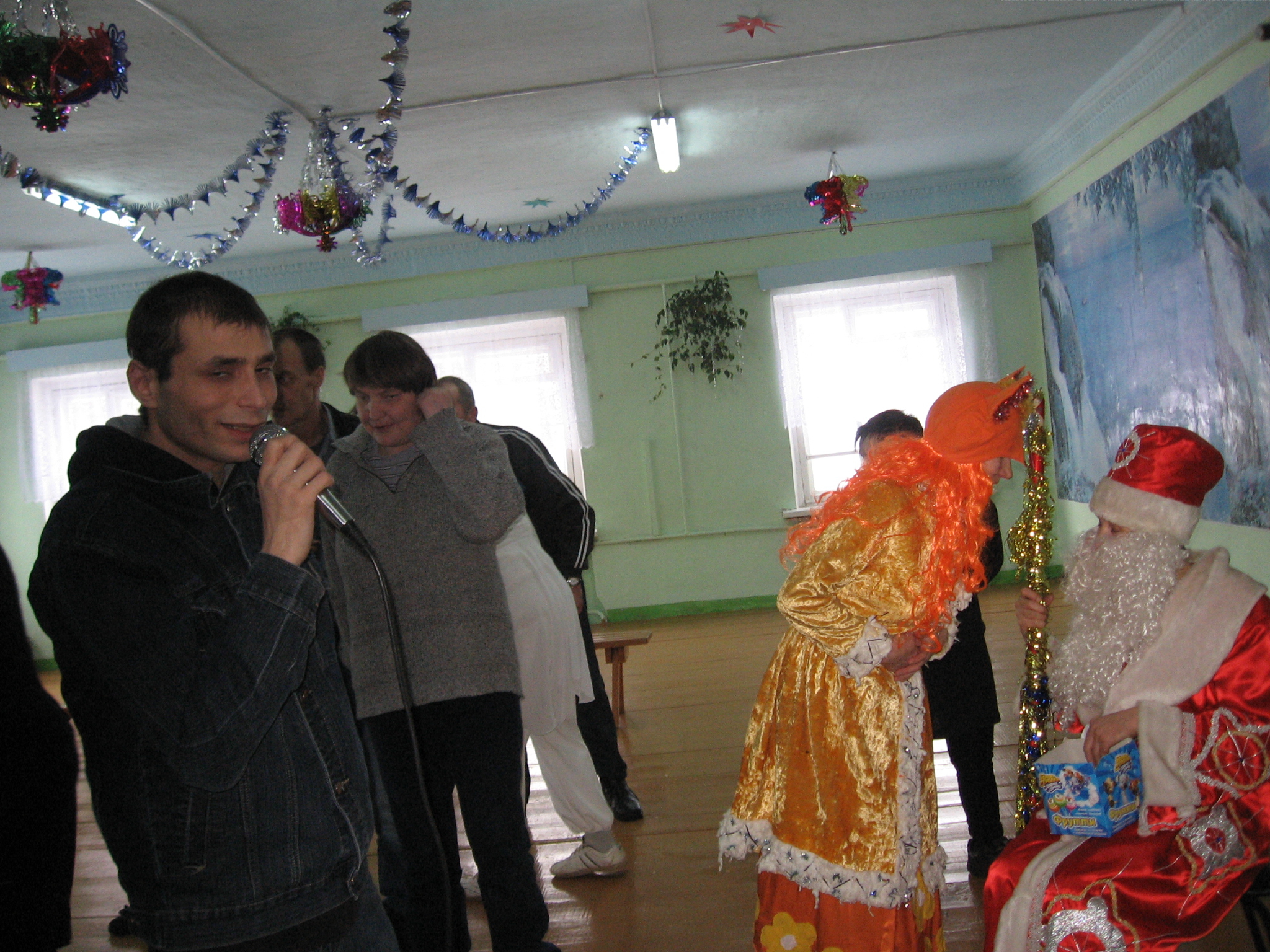 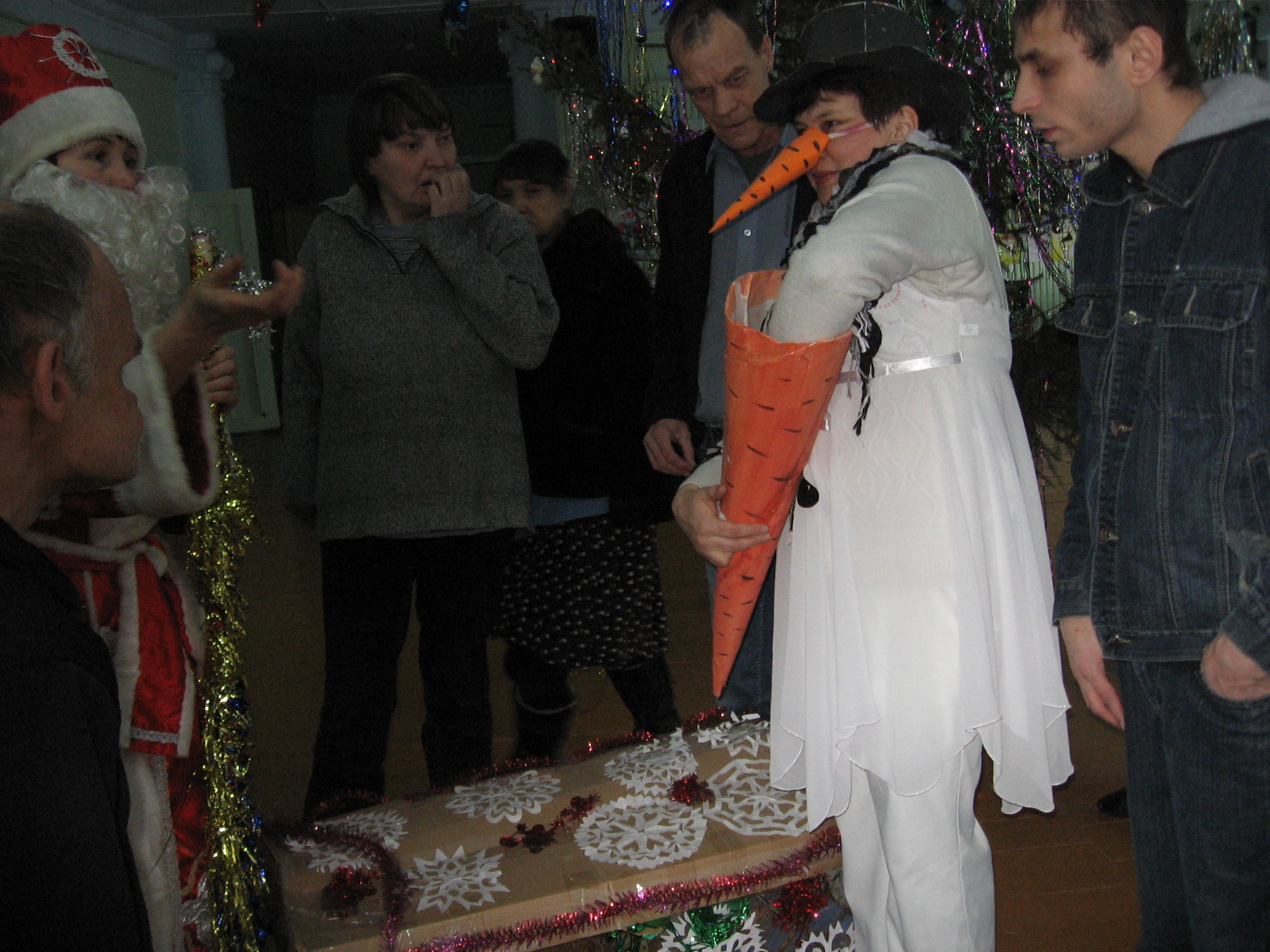 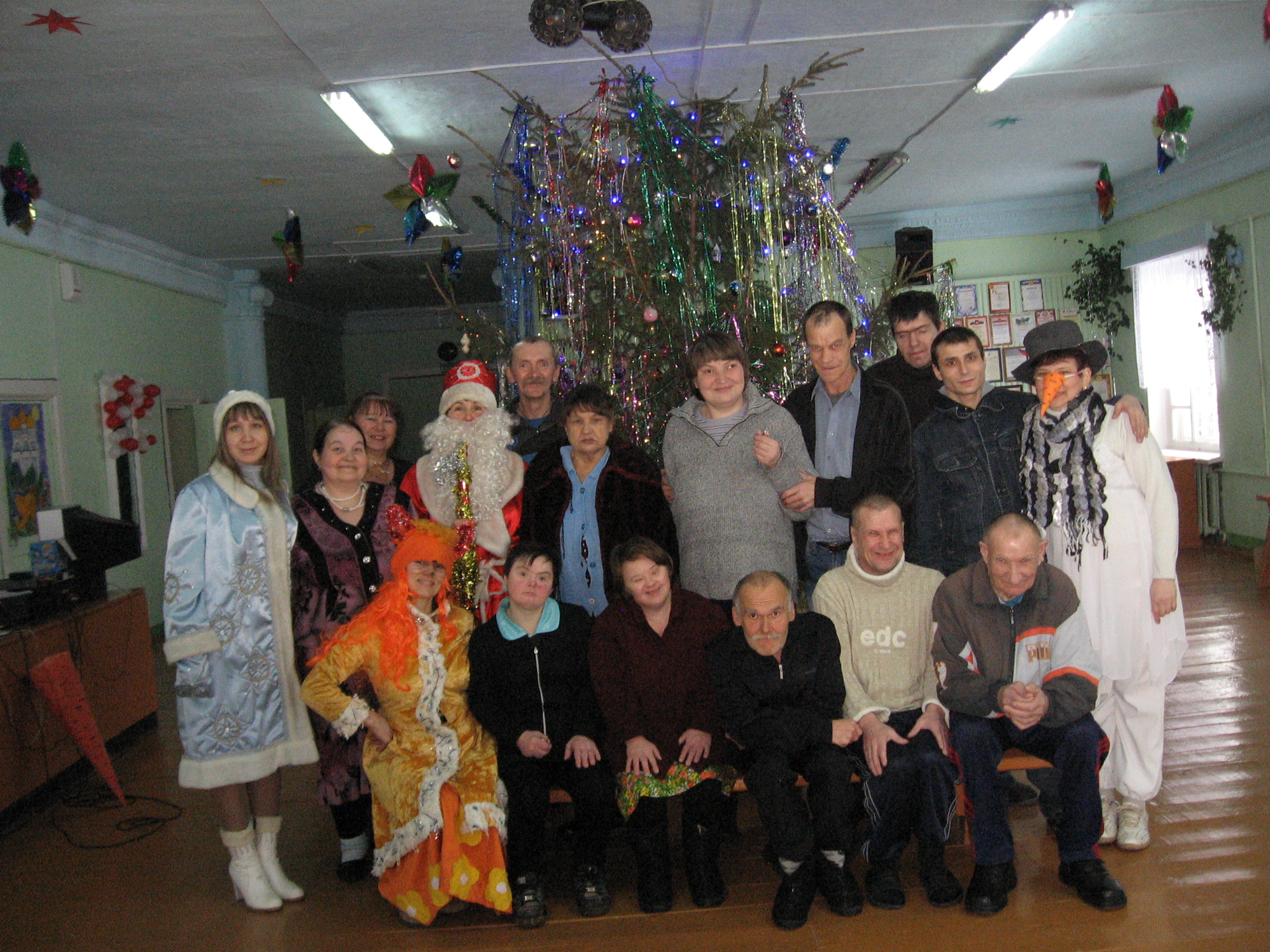 